AÑO 	SEMESTRE  	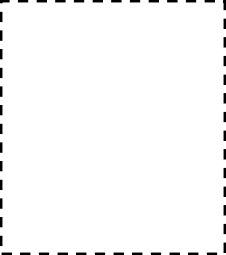 1.- DATOS PERSONALES2.- ESTUDIOS QUE REALIZA ACTUALMENTE3.- PROGRAMA AL QUE DESEA APLICARNombre del programa  	4.- Cursos que desearía tomar, precisando el nombre de la materia, su código y la Facultad que lo imparte. (Visitar el sitio web: www.udenar.edu.co – Programas-) Se sugiere escoger materias de una sola facultad, máximo dos.5.- Duración de la Movilidad6.- Manejo de lengua (NO APLICA A ESTUDIANTES DE HABLA HISPANA)¿Cuenta con alguna beca para este intercambio?En caso de emergencia contactar a:Lugar y fecha: 	_, a 	de 	de  20 	Nombre y Firma:INSTRUCTIVO PARA DOCUMENTACIÓNPor favor, lea cuidadosamente la información que se presenta a continuación. Es importante que junto con su aplicación, presente todos los documentos requeridos. Si necesita información adicional, comuníquese con la ORIC a través del correo electrónico: internacionales.udenar@gmail.comDocumentos requeridosLos ESTUDIANTES EXTRANJEROS DE LENGUA MATERNA DISTINTA AL ESPAÑOL que estén interesados en participar en un programa de movilidad o intercambio estudiantil en la UDENAR deberán presentar:Presentar copia de Documento de Identidad (pasaporte o documento nacional de identidad).Formato de aplicación de la Oficina de Relaciones Internacionales y de Cooperación (ORIC) debidamente cumplimentado.Transcript / historial académico oficial traducido al español que demuestre un promedio general acumulado de 4.0 en escala de calificaciones de 0.0 a 5.0.Evidencia del dominio de lengua española. En caso de ser estudiante proveniente de universidades europeas, tener el nivel BI (umbral) como mínimo.Carta de postulación institucional dirigida a la Dirección de la oficina de Relaciones Internacionales y de Cooperación.Carta dirigida al Comité Curricular del Departamento Académico pertinente, explicando los motivos por los cuales quiere participar en el programa de intercambio con la UDENAR (escrita en español).Dos cartas de recomendación académica escritas en español o en la lengua de su universidad, con traducción al español.Los ESTUDIANTES EXTRANJEROS CUYA LENGUA MATERNA ES EL ESPAÑOL que soliciten admisión como estudiante en movilidad y/o intercambio a la UDENAR deben presentar:Presentar copia de Documento de Identidad (pasaporte  o documento nacional de identidad).Formato de aplicación de la Oficina de Relaciones Internacionales y de Cooperación (ORIC) debidamente cumplimentado.Transcript / historial académico oficial que demuestre un promedio general acumulado de 4.0 en escala de calificaciones de 0.0 a 5.0.Carta de postulación institucional dirigida a la Dirección de la oficina de Relaciones Internacionales y de Cooperación.Carta de exposición de motivos explicando brevemente su interés en participar en la movilidad o programa de intercambio con la UDENAR.Dos cartas de recomendación académica.Nota:Una vez recibidos estos documentos la ORIC tramitará su aceptación.  En caso de ser aceptado:La carta oficial de aceptación será enviada a su correo electrónico. En caso de que el estudiante requiera el documento original, éste se le enviará por correo postal (considerar de cuatro a seis semanas para su recepción). Si el interesado requiere recibir la carta de aceptación en un menor tiempo, podrá solicitar su envío por servicio de mensajería especializada y en este caso, deberá cubrir el costo de dicho envío a su momento de incorporarse a la UDENAR en la ORIC.Es indispensable que tramite una VISA DE ESTUDIANTE previa a la salida de su país.Es indispensable presentarse a la ORIC a su llegada a la institución para legalizar su estadía en las oficinas de Inmigración correspondientes antes de los 10 días de su entrada al país. El no hacerlo puede incurrir en el pago de multas que deberá costear el estudiante de intercambio.Entregar a la ORIC copia de su seguro médico internacional de cobertura amplia y repatriación de restos mortales.Fechas límite para recepción de solicitudes:Para estudiantes interesados en ingresar a la UDENAR en el semestre A (enero-junio): 1 de Octubre Para estudiantes interesados en ingresar a la UDENAR en el semestre B (agosto-diciembre): 24 de Mayo* Cada semestre tiene una duración de 18 semanas. Las fechas exactas se definen cada semestre. Los programas de maestría comienzan en fechas distintas. Por favor, verificar estas fechas directamente en la Unidad Académica / Facultad correspondiente.**  Para  participar  en  el  programa  de  Movilidad  Académica  e Intercambio  debe  existir  Acuerdo firmado  entre laUDENAR y la Institución de Origen del estudiante interesado.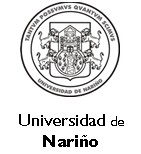 OFICINA DE RELACIONES INTERNACIONALES Y COOPERACIÓNFORMULARIO DE SOLICITUD ESTUDIANTIL MOVILIDAD ENTRANTECódigo: ORI-DIE-FR-10OFICINA DE RELACIONES INTERNACIONALES Y COOPERACIÓNFORMULARIO DE SOLICITUD ESTUDIANTIL MOVILIDAD ENTRANTEPágina: 1 de 5OFICINA DE RELACIONES INTERNACIONALES Y COOPERACIÓNFORMULARIO DE SOLICITUD ESTUDIANTIL MOVILIDAD ENTRANTEVersión: 1OFICINA DE RELACIONES INTERNACIONALES Y COOPERACIÓNFORMULARIO DE SOLICITUD ESTUDIANTIL MOVILIDAD ENTRANTEVigente a partir de:2013-08-09Nombre:Nombre:Apellidos:Apellidos:Apellidos:Edad:Fecha de nacimientoDía	Mes	Año/	/Sexo:Sexo:Sexo:Estado Civil:Estado Civil:Nacionalidad:Nacionalidad:Nacionalidad:Pasaporte:Pasaporte:Pasaporte:VigenciaVigenciaDirección en país de origen:Dirección en país de origen:Dirección en país de origen:Dirección en país de origen:Dirección en país de origen:País de origen:País de origen:País de origen:País de origen:País de origen:Teléfono Casa:Teléfono Casa:Teléfono Trabajo:Teléfono Trabajo:Teléfono Trabajo:Teléfono Celular:Teléfono Celular:No. Fax:No. Fax:e-mail:PregradoEspecializaciónMaestríaDoctoradoProgramaFacultad:Promedio académico generalPromedio académico generalPromedio académico generalTipo de MovilidadTipo de MovilidadTipo de MovilidadTipo de MovilidadPasantíaPrácticaRotación médicaInvestigaciónSemestre académicoConferenciasCurso cortoEstanciaSeminariosOtraOFICINA DE RELACIONES INTERNACIONALES Y COOPERACIÓNFORMULARIO DE SOLICITUD ESTUDIANTIL MOVILIDAD ENTRANTECódigo: ORI-DIE-FR-10OFICINA DE RELACIONES INTERNACIONALES Y COOPERACIÓNFORMULARIO DE SOLICITUD ESTUDIANTIL MOVILIDAD ENTRANTEPágina: 2 de 5OFICINA DE RELACIONES INTERNACIONALES Y COOPERACIÓNFORMULARIO DE SOLICITUD ESTUDIANTIL MOVILIDAD ENTRANTEVersión: 1OFICINA DE RELACIONES INTERNACIONALES Y COOPERACIÓNFORMULARIO DE SOLICITUD ESTUDIANTIL MOVILIDAD ENTRANTEVigente a partir de:2013-08-09Facultad / ProgramaCódigoMateriaCréditos12345De 1 a 3 mesesSemestre AcadémicoAño AcadémicoOtro? Cuántos meses?LenguaHabla (%)Escribe (%)Lee (%)EspañolInglésFrancésOtro:Otro:Nombre:Parentesco:Dirección:Teléfono:OFICINA DE RELACIONES INTERNACIONALES Y COOPERACIÓNFORMULARIO DE SOLICITUD ESTUDIANTIL MOVILIDAD ENTRANTECódigo: ORI-DIE-FR-10OFICINA DE RELACIONES INTERNACIONALES Y COOPERACIÓNFORMULARIO DE SOLICITUD ESTUDIANTIL MOVILIDAD ENTRANTEPágina: 3 de 5OFICINA DE RELACIONES INTERNACIONALES Y COOPERACIÓNFORMULARIO DE SOLICITUD ESTUDIANTIL MOVILIDAD ENTRANTEVersión: 1OFICINA DE RELACIONES INTERNACIONALES Y COOPERACIÓNFORMULARIO DE SOLICITUD ESTUDIANTIL MOVILIDAD ENTRANTEVigente a partir de:2013-08-09OFICINA DE RELACIONES INTERNACIONALES Y COOPERACIÓNFORMULARIO DE SOLICITUD ESTUDIANTIL MOVILIDAD ENTRANTECódigo: ORI-DIE-FR-10OFICINA DE RELACIONES INTERNACIONALES Y COOPERACIÓNFORMULARIO DE SOLICITUD ESTUDIANTIL MOVILIDAD ENTRANTEPágina: 4 de 5OFICINA DE RELACIONES INTERNACIONALES Y COOPERACIÓNFORMULARIO DE SOLICITUD ESTUDIANTIL MOVILIDAD ENTRANTEVersión: 1OFICINA DE RELACIONES INTERNACIONALES Y COOPERACIÓNFORMULARIO DE SOLICITUD ESTUDIANTIL MOVILIDAD ENTRANTEVigente a partir de:2013-08-09